30.06.2020r. (Wtorek)Grupa: Pszczółki Temat: Wakacje.Cele ogólne:- rozwijanie zdolności manualnych, technicznych i plastycznych,- ćwiczenie spostrzegawczości.Przebieg zajęć:1. „Wakacyjne rytmy” – układanie obrazków według podanego rytmu	Wytnij obrazki znajdujące się na dole i przyklej je w odpowiednich miejscach kontynuując rozpoczęte rytmy.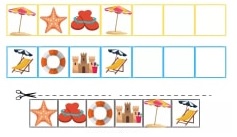 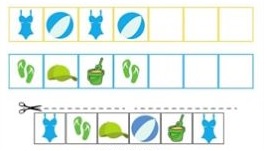 2. „Wymarzone wakacje” - łamigłówkaPołącz osoby z obrazkami, o których myślą. Każdą osobę zaznaczaj innym kolorem. Pokoloruj obrazki.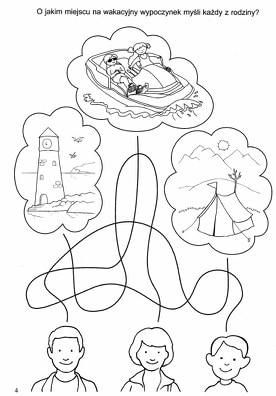 3. „Czego tu brakuje?” – ćwiczenie spostrzegawczościPopatrz na obrazki. Uzupełnij brakujące miejsca według wzoru.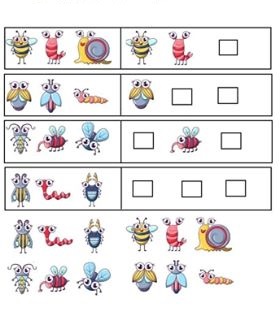 4. „Na plaży” – wyszukiwanie różnicPopatrz na obrazki. Wskaż różnice pomiędzy nimi. W pustej chmurce narysuj Twoją ulubioną zabawę plażową.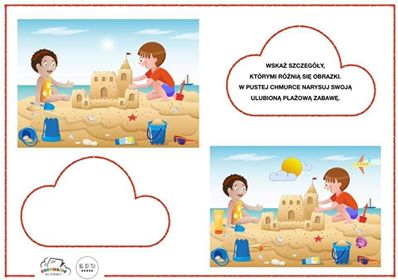 5. „Wakacyjne rytmy” – zabawa edukacyjnaZapraszam Cię do gry on-line. Poproś rodzica o uruchomienie podanego linku i zagraj w grę. https://view.genial.ly/5eed2be08146ce0d750c0651?fbclid=IwAR3EVh4WLrf7PlG9viLE9VYFuYhmpRBnS3WFRjnhUzEWsEsXjdi9FfkHajkTo już ostatnie zajęcia zdalne! Bardzo dziękuję za wytrwałość, trud i zaangażowanie. Życzę cudownych wakacji, dużo słońca, wypoczynku, uśmiechu, radości i pogody ducha. Do zobaczenia po wakacjach!!!Miłej zabawy.